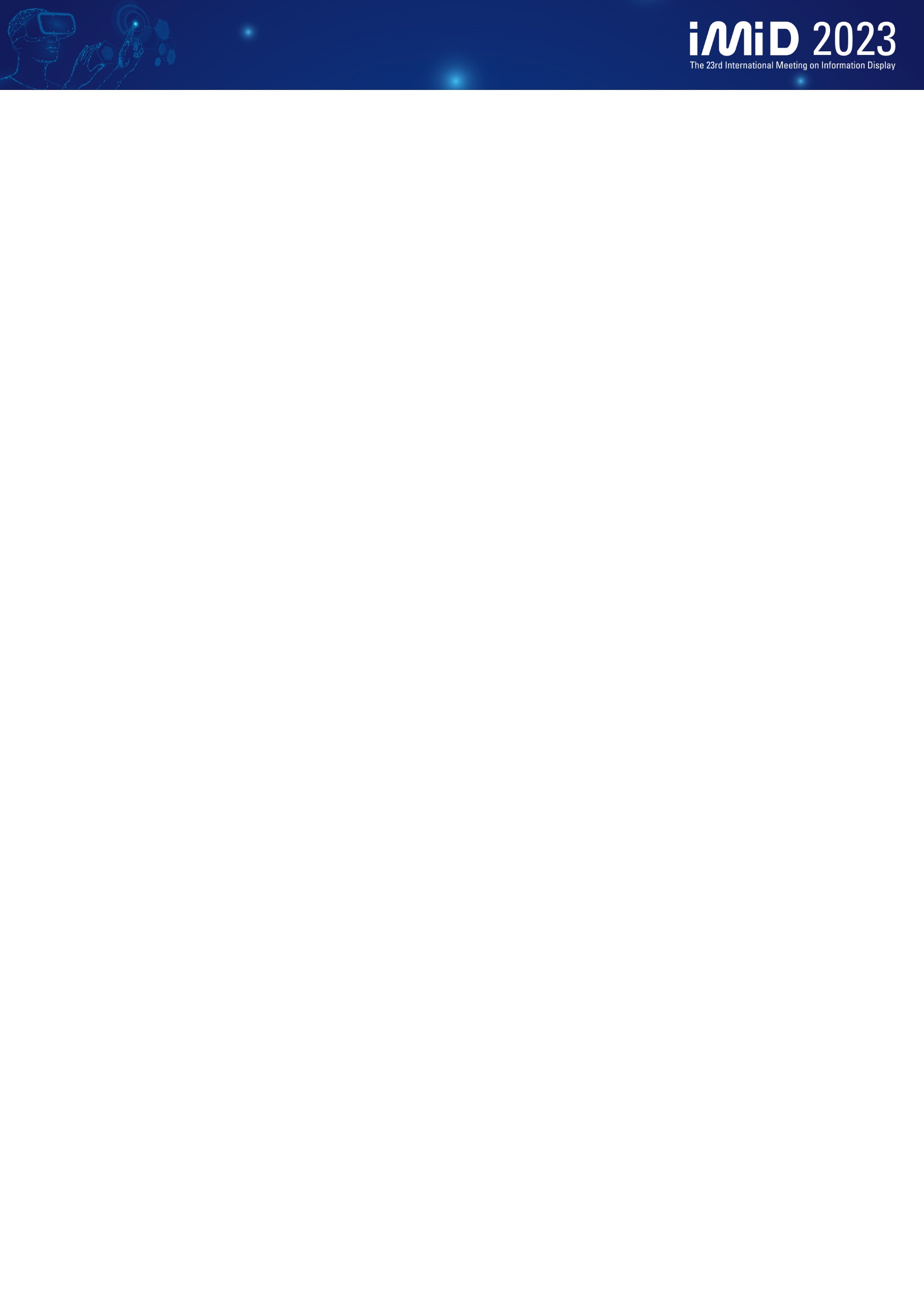 Sponsorship Application FormPlease fill out the below application form, and send it back to the secretariat.1. Information of the Company2. Sponsorship3. Account InformationAccount Holder:     Korea Information Display Society (KIDS)  Account Number:   1010-1197-8797  Bank Name:           SUHYUP BANK  Swift Code:            NFFCKRSE Bank Address:       11-6 Sincheon-dong, Songpa-gu, Seoul, S.KOREABranch:                  Managing the Science & Technology Center BranchName of Applicant:                                            Date:                                                                                                                                                           Signature:                             IMID 2023 Secretariat[Tel: 042-472-7460 / Fax: 042-472-7459][E-mail: imid@k-ids.or.kr / E-mail (Sponsorship&Exhibition): imid2@k-ids.or.kr]■ Company Name■ President■ Person in charge■ Person in charge■ Department■ Address■ Zip Code■ Country■ Tel■ Fax■ E-mailCategoryCategoryCategoryKRWApply (Check “O”)1. Lounge1. Lounge1. Lounge30,000,000Sold Out2. Banquet2. Banquet2. Banquet25,000,000Sold Out3. Lanyard3. Lanyard3. Lanyard15,000,000Sold Out4. Bridge Banner4. Bridge Banner4. Bridge Banner10,000,000Sold Out5. Special Contributor Dinner5. Special Contributor Dinner5. Special Contributor Dinner10,000,000Sold Out6. Registration Desk6. Registration Desk6. Registration Desk10,000,000Sold Out7. Photo Wall7. Photo Wall7. Photo Wall7,000,000Sold Out8. Preview & Cloak Booth8. Preview & Cloak Booth8. Preview & Cloak Booth5,000,0008. Pen8. Pen8. Pen5,000,000Sold Out10. Vertical Banner in Main Lobby (1 piece)10. Vertical Banner in Main Lobby (1 piece)10. Vertical Banner in Main Lobby (1 piece)3,000,000Sold Out11. Fill out Desk11. Fill out Desk11. Fill out Desk3,000,000Sold Out12. Vertical Banner in Exhibition Hall12. Vertical Banner in Exhibition Hall12. Vertical Banner in Exhibition Hall2,000,000Sold Out13. Message Board13. Message Board13. Message Board2,000,000Sold Out14. Lucky Draw Prize (1 piece)14. Lucky Draw Prize (1 piece)14. Lucky Draw Prize (1 piece)2,000,00015. Vertical Banner in front of Auditorium15. Vertical Banner in front of Auditorium15. Vertical Banner in front of Auditorium1,000,000Sold Out16. Advertisement on        Program BookOR PPT Slide□ Front□ Center□ Additional□ PPT Slide1,000,000